Basın Bülteni  				                                                                                          08.04.2016 “Kız Kaçıran” Filmini Oyuncu Kadrosuyla Forum Magnesia AVM’de İzlemeye Ne Dersiniz?Forum Magnesia AVM tüm ziyaretçilerini, 8 Nisan’da vizyona giren, fakir bir kız ve oğlanın aşkını konu edinen “Kız Kaçıran” filmi oyuncularının katılımıyla keyifli bir sohbet sonrası Forum Magnesia Cinens sinemasında film gösterimine davet ediyor.10 Nisan Pazar günü saat 19.15’te yapacağı etkinlikte, filmin oyuncuları Emir Benderlioğlu, Ceren Benderlioğlu, Gönül Nagiyeva, Ergun Kuyucu ve Erol Aksoy sizlerle olacak.Manisa’nın en önemli çekim merkezi ve buluşma noktası olan Forum Magnesia AVM, keyifli saatlere ev sahipliği yapıyor. 8 Nisan’da vizyona giren “Kız Kaçıran” filmi oyuncuları Emir Benderlioğlu, Ceren Benderlioğlu, Gönül Nagiyeva, Ergun Kuyucu, Erol Aksoy’u 10 Nisan saat 19.15’te ağırlayacak olan etkinlikte, filmde geçen keyifli dakikalar üzerine gerçekleştirilecek söyleşi sonrası Forum Magnesia Cinens sinemasında film gösterimi yapılacak.Komedi türündeki “Kız Kaçıran” filmi, düğünden gelini kaçıran; ama gelini damatla beraber kaçıran Ahmet'in hikayesini konu alıyor. İzmirli yönetmen Korhan Uğur, ilk filmi Öldür Beni’yi Dikili’de; ikinci filmi Terkedilmiş’i de Karşıyaka'da çekmişti.Bu keyifli sohbet ve film gösterimi Forum Magnesia AVM’de sizleri bekliyor!http://www.forummagnesia.com/	 https://www.facebook.com/MagnesiaAVM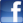 	 https://twitter.com/ForumMagnesia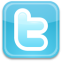 